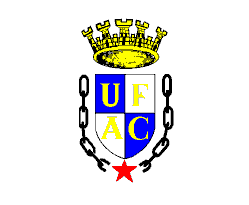 UNIVERSIDADE FEDERAL DO ACRESECRETARIA-GERAL DO ÓRGÃO DOS COLEGIADOS SUPERIORESCONSELHO UNIVERSITÁRIOFICHA DE INSCRIÇÃOREPRESENTAÇÃO TÉCNICO-ADMINISTRATIVO – MANDATO 2019ORIENTAÇÃO: Preenchimento com letra de forma ou entregar digitadoNome do Titular:...................................................................................................................................Cargo: .................................................................. Lotação: ..................................................................End. Residencial: ..................................................................................................................................Telefone:...................................................... E-mail :............................................................................Nome do Suplente: ...............................................................................................................................Cargo: .................................................................. Lotação: ..................................................................End. Residencial: ..................................................................................................................................Telefone:...................................................... E-mail:.............................................................................Comprovante de inscriçãoRecebemos, na data de _____/_____/________, a inscrição dos conselheiros abaixo para o Conselho Universitário – Mandato 2019:Titular: __________________________________________________________Suplente: ________________________________________________________Rio Branco/AC, _____/______/____________________Nome e assinatura do recebedor: _________________________________________________________ORIENTAÇÃO: Preenchimento com letra de forma ou entregar digitadoNome do Titular:...................................................................................................................................Cargo: .................................................................. Lotação: ..................................................................End. Residencial: ..................................................................................................................................Telefone:...................................................... E-mail :............................................................................Nome do Suplente: ...............................................................................................................................Cargo: .................................................................. Lotação: ..................................................................End. Residencial: ..................................................................................................................................Telefone:...................................................... E-mail:.............................................................................Comprovante de inscriçãoRecebemos, na data de _____/_____/________, a inscrição dos conselheiros abaixo para o Conselho Universitário – Mandato 2019:Titular: __________________________________________________________Suplente: ________________________________________________________Rio Branco/AC, _____/______/____________________Nome e assinatura do recebedor: _________________________________________________________